TASK:	You will research a period of art history and create a presentation, (using Google Slides, 	PowerPoint, or Prezi) that teaches other students about your art period. You will use class 	textbooks, (The Annotated Mona Lisa, Art Talk, etc.) and the Internet for your information.No period can be covered by more than one person, (except after all periods have been picked. 	Sign up is first-come, first-serve.WHAT TO DO:Your presentation should include the following parts: (Consider each part a slide or more)Explanation of the Art Period. 
-What was it all about? What is the background? How was it influenced?-What innovations/discoveries were made during this period?-What other important details should people know about this period?The Artists. Who were the most famous/popular artists during this period? Provide some background information on 1-2 of the artists, (biography, etc.)The Art. Provide examples of at least four pieces of art from the period. For each one, include the title, when it was made, media, and size. 
-Complete an Artistic Analysis (i.e. Description, Analysis, Interpretation, Judgement).Your own thoughts/feelings about the periodTherefore, you will have a presentation that is 8-10 slides in length.Remember, a good presentation includes ORGANIZATION, DETAILED INFORMATION, and proper SPELLING AND GRAMMAR. You should also consider adding things like pictures, YouTube videos, web links, etc.THE ART PERIODS: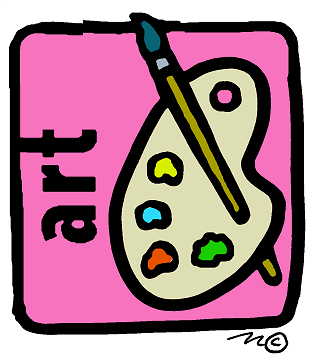 1) Woodlands Art – First Nations Art in Ontario 2) Surrealism 3) Cubism 4) Modern Sculpture 5) Graffiti & Street Art 6) Modern Architecture 7) The Group of Seven 8) Modern Photography 9) Minimalism 10) Pop Art 11) Abstract Expressionism 12) Modern Art: Social Realities 13) Photorealism/ neo-Expressionism 14) Post Modern Art 15) Art of Africa 16) West Coast First Nations Art (Carvings, Totems, etc)  17) Art of Mexico and Central and South America RUBRIC											______/20SUCCESS CRITERIA[ ] I have included all parts of the assignment for my topic[ ] I have created a presentation using PowerPoint, Google Slides, or Prezi that others can see[ ] My presentation is detailed with information[ ] My presentation is eye-catching, organized, and interested[ ] I have edited for spelling and grammarLEVELR – Expectations Not Met1-2 – Poor/Fair Demonstration of Expectations3-4 – Fair/Some Demonstration of Expectations4 – Good Demonstration of Expectations5- Excellent Demonstration of ExpectationsKnowledge & Understanding-Knowledge of art period and artists-Detailed informationExpectations have not been met The information from the art period is not detailed. Many parts are missing.Some elements of the period are included, but are not fully explained or detailedMost elements of the period are included in good detail.Exceptional detail and information is provided for the art period.Thinking-Art Analysis is completed-Own Thoughts/Feelings are clearly statedExpectations have not been metThinking and detail are, for the most part, not explained or clearThe art analysis and student’s thoughts are sometimes explained and sometimes clearA considerable amount of thought and explanations are included. A thoughtful analysis is provided.Deep thinking and explanation is provided. A thorough analysis is done in the presentationCommunication-Student shares their thoughts clearly-Spelling, grammar, and organization is appropriate Expectations have not been metCommunication is not clear and not effective. Most parts are not organized.Spelling, grammar, organization are sometimes proper, but there are several errorsFor the most part, spelling, grammar, and organization is clear and effectiveCommunication is, with minimal exceptions, complete and awesomeApplication-Presentation includes all parts-Presentation is eye-catching and interestingExpectations have not been metThe presentation does not feel complete. Many parts are missingPart of the assignment is eye-catching and interesting. Some of the project is missing.The majority of the assignment is complete, interested, and informativeThe project is engaging, eye-catching, detailed, and complete